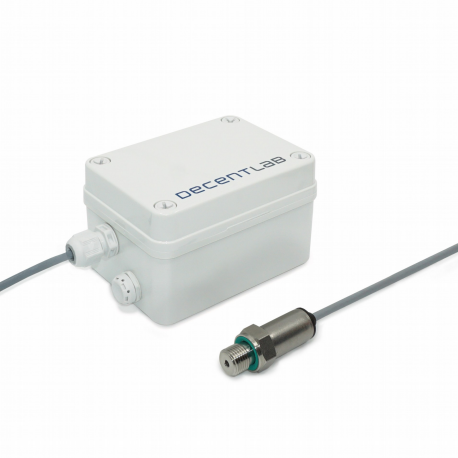 DL-PR21 DATASHEET PRESSURE / LIQUID LEVEL AND TEMPERATURE SENSOR  WITH PIPE THREAD FOR LORAWAN ®FEATURES LoRaWAN®-enabled piezoresistive pressure  sensor / depth gauge. Range: -1 ... 10 bar (up to 100 m depth);  resolution: 0.000336 bar (3.36 mm). Cable length: 2 m. Industry standard pipe connection G 1/4” (NPT 1/4” available on request). Compatible with LoRaWAN® networks of any  provider. Place and measure: no setup required. Configurable via command line interface and  downlink command interface. Unattended real-time monitoring for several  years without replacing batteries. Robust polycarbonate enclosure: weatherproof,  impact-, UV-resistant (IP67). Standard alkaline (C-type) batteries. CE compliant, Radio Equipment Directive (RED)  2014/53/EU. APPLICATIONS Outdoor remote monitoring. Level / depth monitoring in tanks for liquids. Pressure monitoring in pipelines and tanks. District heating monitoring, leakage detection. Water distribution network: monitor pressure,  control pumps. Relative pressure measurement. DL-PR21 Datasheet 2DESCRIPTION The device DL-PR21 enables remote monitoring of pressure in pipelines or tanks. It measures the  pressure at the G 1/4” pipe connection relative to the pressure at the cable entry. When the sensor head  is mounted at the bottom of a water tank, the relative pressure indicates the depth of the sensor head  (fill level). In water, the relative pressure of 1 bar equals to a depth of approximately 10 m. The device also records the temperature of the sensor head. The temperature reading is used for  temperature compensation. Sensor data are transmitted in real-time using LoRaWAN® radio technology. LoRaWAN® enables  encrypted radio transmissions over long distances while consuming very little power. The user can  obtain sensor data through Decentlab’s data storage and visualization system, or through the user's  own infrastructure. Visit www.decentlab.com for more information about Decentlab's data cloud  service. DEVICE VARIANTS Name Range Application DL-PR21-001 -1 ... 10 bar Pressure monitoring in tanks, pipelines other ranges: contact us DL-PR21 Datasheet 3DEVICE SPECIFICATIONS DEVICE LOGGING FUNCTION Sampling interval 10 min (configurable through the user interfaces) Data upload interval 10 min (configurable through the user interfaces) Reported sensor data (average of samples) Pressure Temperature Battery voltage SD-card logging Optional PRESSURE SENSOR Operating principle Piezoresistive pressure measurement Measurement range -1.0 ... 10.0 bar Resolution 0.000336 bar / 3.36 mm (= full scale / 32768) Linearity / precision max. ±0.15 % of full scale Total error band (max. deviation within 0 … 50 ºC) TEMPERATURE SENSOR max. ±0.7 % of full scale Resolution 0.003125 ºC Accuracy ±2 ºC (typical) RADIO / WIRELESS Wireless technology LoRaWAN® Wireless security AES-128 data encryption LoRaWAN® device type Class A end-device Supported LoRaWAN® features OTAA, ABP, ADR, adaptive channel setup Wireless range > 10 km (line of sight1), approx. 2 km (suburban) RF transmit power 14 dBm (25 mW) Effective radiated power 11.9 dBm maximum2 Receiver sensitivity -146 dBm 3 Frequency bands 868 MHz (EU version), 915 MHz (US, AS, AU versions)4 Antenna Integrated omnidirectional antenna featuring a near-perfect  radiation pattern2 1 Decentlab reports successful transmissions over 56 km distance and more 2 See Appendix A: Antenna performance 3 Specified by radio chip vendor 4 Contact us for region specific options DL-PR21 Datasheet 4POWER SUPPLY Internal battery type 2 × alkaline C batteries (LR14) Power consumption (average) ≤ 0.4 mW (10 min interval) Battery lifetime estimation5 9.5 years (10 min interval, SF7) 4.8 years (10 min interval, SF12) 14.0 years (60 min interval, SF7) 11.0 years (60 min interval, SF12) OPERATING CONDITIONS Temperature -20 ... 50 °C Humidity 0 ... 100 % RH MECHANICAL SPECIFICATIONS Dimensions 135 × 81 × 70 mm (not including sensor / cable) Weight 510 g including batteries and sensor (380 g without batteries) Enclosure Polycarbonate; weatherproof, impact-, UV-resistant (IP66/IP67).  Pressure equalizer plug with PTFE membrane (IP68). Cable length 2 m (custom cable lengths: contact us) Sensor head Length: 56 mm, diameter: 21 mm 5 Including alkaline battery self-discharge of 3.6 % per year (conservative estimation); battery capacity: 20000 mWh. DL-PR21 Datasheet 5OPERATING INSTRUCTIONS The product usually requires no user interaction. If you open the enclosure, e.g. in order to replace the  batteries, unscrew the four plastic screws and carefully open the lid. CAUTION: Make sure the sensor unit does not drop out of the enclosure while opening! Do not touch the electronic components and sensors! NOTE: When closing the lid, make sure the lid is fitted the right way, so that the enclosure is properly  sealed: A little nose in the enclosure fits a notch in the lid and vice versa. REPLACING BATTERIES Insert 2 high-quality alkaline C batteries (LR14) into the battery holder on the back side of the sensor  unit. The device operates until the battery voltage drops to 2.0 V. Always replace both battery cells with  two identical fresh batteries. USER BUTTON AND LEDS User  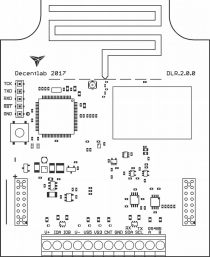 button LEDs Illustration 1: Sensor unit showing the user button and LEDs. The battery  holder is on the back side of the sensor unit. DL-PR21 Datasheet 6OPERATING MODES The device has four operating modes: • Reset: System (re-)start; both LEDs fade in and out. • Active mode (ON): Periodic measurements and data transmissions; green LED flashes for each  measurement. • Sleep mode (OFF): No measurements and data transmissions (power save mode, for shelf  storage). LEDs are off. • Test mode: Measurements and data transmissions at fastest possible rates; blue LED is on.  NOTE: Use only momentarily, e.g. for testing the sensor or the wireless connection. The device  will switch automatically to active mode after 20 minutes. SWITCHING BETWEEN OPERATING MODES The user button allows to switch between the operating modes as shown in Illustration 2 and Illustration 3. To perform a device reset, switch to sleep mode first (if necessary) by pushing and  holding the button for 3 seconds until the LEDs flash three times; wait 3 seconds; then push and hold  the button for 3 seconds until the LEDs fade in and out. To switch between active and test mode, push  the button for 1 second (blue LED on / off). If the blue LED is off, the device is in active or sleep mode. If the blue LED is on, the device is in test mode. HINT: To check whether the device is active or in sleep mode (on or off), push the button twice; if the  blue LED goes on and off, the device is in active mode; otherwise, the device is in sleep mode. Green LED  flashes when  measuring Active Press and hold  button (3 sec) LEDs flash  3 times Sleep Press and hold  button (3 sec) LEDs fade  in and out Reset Illustration 2: Switching between active and sleep mode (switch off / on, reset). Green LED  flashes when  measuring Blue LED on Press button  (1 sec) Active Test Press button  (1 sec) Illustration 3: Switching between active and test mode. DL-PR21 Datasheet 7MEASUREMENT CYCLE (ACTIVE MODE) During the active mode, the device periodically reads the sensors with sampling period TS = 10 minutes  (default, configurable). When the send period TTX = n · TS (default: n = 1, configurable) has expired, the  device computes the average of the collected sensor values (at most 20 values). After a random delay  of 0 … 8 seconds, the device transmits the aggregated sensor data. If the device has not yet joined the  LoRaWAN® network, it will try to join until it succeeds (maximum 3 attempts per sampling period).  Afterwards, it will transmit the data (TX data). Following the data transmission, two receive slots are  opened (RX1 and RX2). During these time slots, the device is ready to receive data from the network  (downlink messages) as defined in the LoRaWAN® specification. As shown in the diagrams, the device is idle most of the time. During the idle time, the current  consumption is extremely low. Idle Idle Read sensors TX data RX1 RX2 Delay 0...8 s Illustration 4: Device activity during the active mode. Sampling period TS Send period TTX = n · TS Illustration 5: Sampling period vs. send period. Default: TS = 10 min, TTX = 1 · 10 min = 10 min. LED SIGNALING (ACTIVE MODE) • Read sensors: green LED flashes once. • Data sent successfully: green LED flashes 2 times. • Data could not be sent: green LED flashes 4 times. DL-PR21 Datasheet 8DEVICE CONFIGURATION The user can configure a rich set of device parameters, such as sampling interval, LoRaWAN® data rate,  ADR settings and many more. If desired, the parameter settings can be stored permanently in the  internal non-volatile memory. The user can configure the device via two interfaces: • Command line interface: via a serial cable (UART – USB) connected to a computer. • Downlink command interface: over the air using LoRaWAN® downlink messages. For a full description of the command line interface and the downlink command interface, please find  the specific documents on www.decentlab.com/support. DL-PR21 Datasheet 9MOUNTING INSTRUCTIONS Prefer a mounting location which is protected against rain and direct sun radiation. For best radio performance, install the device upright with the cable towards ground; ideally, in such a  way that the device lid faces roughly in the direction of the next gateway. Also, the higher above ground,  the better. Avoid metallic objects close to the device. The housing includes 4 threaded bushes (M4) in a 90 × 60 mm rectangle (see Illustration 6). This  enables easy installation using standard M4 bolts. Illustration 6: Housing dimensions (in mm). Note: Drawing not including cable gland and sensor. 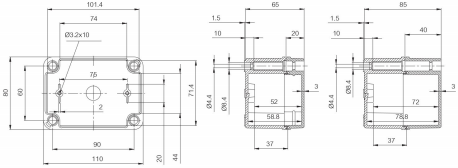 DL-PR21 Datasheet 10ORDERING INFORMATION REFERENCE VERSION REGION (LORAWAN ®) DL-PR21-001-EU868 001 Europe DL-PR21-001-US915 001 North America DL-PR21-001-AS923 001 Asia DL-PR21-001-AU915 001 Australia, South America Other options: contact us DL-PR21 Datasheet 11SENSOR DATA MESSAGE FORMAT Message: • Message length is variable, depending on which sensor data are included. Minimum length is 5  bytes (header only). Maximum length is 5 bytes + all sensor data (see below). • Integers are big endian: MSB first byte, LSB last byte. Header: • Version: 1 byte; version = 2 for current protocol version. • Device ID: 2 bytes; 0...65535. • Flags: 16 bits: flag 15 | flag 14 | … | flag 0 (LSB). • The flags indicate, if data of the respective sensors are included in the message or not: Flag n == 1: sensor n data included; flag n == 0: not included. DECODER SOFTWARE For message decoder software, please go to https://www.decentlab.com/support, where you find code  examples in JavaScript and other programming languages. DETAILS FIELD PARAMETER NAME TYPE CONVERSION UNIT Header Version uint8 Header Device ID uint16 Header Flags uint16 Sensor 0 Pressure uint16 (x − 16384) / 32768 ∙ (Pmax − Pmin) + Pmin bar Sensor 0 Temperature uint16 (x − 384) / 64000 ∙ 200 − 50 °C Sensor 1 Battery voltage uint16 x / 1000 V Note: The values of Pmin and Pmax are indicated on the pressure sensor (e.g. -1 … 10 bar: Pmin = -1.0 bar,  Pmax = 10.0 bar). DL-PR21 Datasheet 12EXAMPLE 1 (ALL SENSOR DATA INCLUDED) Message (hex): 02016700034e8060170c7f 02 Version = 2 0167 Device ID = 359 0003 Flags = 0b0000000000000011 4e80 Pressure = 0.2461 bar 6017 Temperature = 25.67 deg 0c7f Battery voltage = 3.199 V EXAMPLE 2 (ONLY BATTERY VOLTAGE) Message (hex): 02016700020c7f 02 Version = 2 0167 Device ID = 359 0002 Flags = 0b0000000000000010 ---- Pressure = ---- bar ---- Temperature = ---- deg 0c7f Battery voltage = 3.199 V DL-PR21 Datasheet 13DECLARATION OF CONFORMITY We, Decentlab GmbH Überlandstrasse 129 8600 Dübendorf Switzerland declare under our own responsibility that the product Reference Name DL-PR21-xxx-EU868 Pressure / Liquid Level and Temperature Sensor with Pipe Thread  for LoRaWAN® to which this declaration refers conforms with the relevant standards or other standards documents • EN 300 220-1 V3.1.1: 2017-02 • EN 300 220-2 V3.1.1: 2017-02 • EN 301 489-1 V2.2.0: 2017-03 • EN 301 489-3 V2.1.1: 2017-03 According to  • Radio Equipment Directive (RED) 2014/53/EU • Electromagnetic Compatibility (EMC) Directive 2014/30/EU Dübendorf, 12. September 2018 Reinhard Bischoff, Managing Director 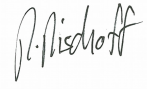 DL-PR21 Datasheet 14APPENDIX A: ANTENNA PERFORMANCE DL-PR21 Datasheet 15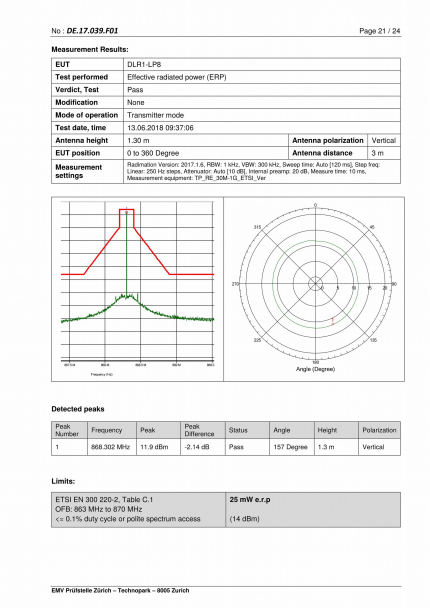 DISCLAIMER Specifications and information in this document are subject to change without notice. Decentlab products are not warranted or authorized for use as critical components in medical, life saving, or life-sustaining applications, or other applications where a failure would reasonably be  expected to cause severe personal injury or death. CONTACT INFORMATION www.decentlab.com/contact  mail @decentlab.com +41 44 809 35 90 Decentlab GmbH Überlandstrasse 129 8600 Dübendorf Switzerland DL-PR21 Datasheet 16Header Sensor 0 data (optional) Sensor 1 data (opt.) ... Sensor 15 data (opt.)Version Device ID Flags